Муниципальное образовательное учреждение С Р Е Д Н Я Я  О Б Щ Е О Б Р А З О В А Т Е Л Ь Н А ЯШ К О Л А   № 28 города Ярославляулица Калинина, дом 35А, тел.44-38-94ПОКАЗАТЕЛИ
ДЕЯТЕЛЬНОСТИ ОБЩЕОБРАЗОВАТЕЛЬНОЙ ОРГАНИЗАЦИИ,
ПОДЛЕЖАЩЕЙ САМООБСЛЕДОВАНИЮНа 01.08.2015 годаАналитическая часть1. Информационная справка о школе.Адрес: . Ярославль, ул. Калинина, дом 35А. Адрес сайта: www.76202s028edusite.ru. Адрес электронной почты: yarsch028@yandex.ru. Контактные телефоны: 44-38-94 – секретарь, директор, 44-98-45 – директор, 44-72-45 – заместитель директора по УВР, факс 44-38-94.Год создания школы: 1952.До 1972 года школа располагалась в небольшом двухэтажном здании. В 1972 году было построено новое современное здание школы. В 2012 году школа отметила свое 60-летие. Инфраструктура школы - спальный микрорайон – «Суздалка», в котором отсутствуют культурно-просветительные центры. Без использования городского транспорта можно посещать Физкультурно-оздоровительный комплекс на улице Слепнева, Центр дополнительного образования, библиотеку      № 6, Центры культурно-массовой работы «Глория» и «Чайка»,  кружки и секции школы № 28. На территории школы имеется футбольное мини-поле, которое используется в учебном процессе и во внеурочное время.Данные о лицензировании, аккредитации. Лицензия: серия А №272215, регистрационный номер76242509/л0093от 15 мая 2009 года. Срок действия –бессрочно.Свидетельство о государственной аккредитации № 171/13 от 30 декабря 2013 года.Срок действия до 30 декабря 2025 года.Директор школы: Андронова Ольга Викторовна, стаж педагогической работы – 20 лет, в  руководящей должности 13 лет, из них директором МОУ СОШ № 28 – 4 года. Имеет ученую степень – кандидат педагогических наук. 2. Управление ОУ.Сведения об административном составе ОУ.  Заместители директора школы:      Заместитель директора по УВР – Полякова Ольга Владимировна, стаж педагогической работы – 16 лет, имеет первую квалификационную категорию как учитель географии.  Заместитель директора по УВР – Валеева Наталья Ахатовна, стаж педагогической работы – 14 лет, имеет высшую квалификационную категорию как учитель истории и обществознания. Имеет ученую степень – кандидат педагогических наук.       Заместитель директора по УВР – Козина Татьяна Вячеславовна, стаж педагогической работы –33года, имеет первую квалификационную категорию как учитель начальных классов.        Заместитель директора по ВР - Луговкина Галина Леонидовна, стаж педагогической работы –      39 лет, имеет высшую квалификационную категорию как администратор и первую квалификационную категорию как учитель математики. Награждена значком "Отличник профтехобразования".      Заместитель директора по АХР – Бурухина Татьяна Александровна. Органы самоуправления школы: педагогический совет, Управляющий совет, Совет старост (5-8 классы), Совет старшеклассников (9–11 классы). Советом старшеклассников и Советом старост руководит педагог-организатор.  Имеются утвержденные положения о совете старшеклассников, совете старост и положение о совете дела.3. Характеристика контингента обучающихсяКоличество учащихся На 01.08.2015 года количество учащихся составило 885 человек(без первых классов + выпускники).За последние 3 года общая численность учащихся была не менее 900 человек. Ежегодно комплектуется 4 первых класса. Это говорит о достаточно высоком рейтинге школы.4. Результаты образовательной деятельности.Успеваемость учащихся начальной (без учета 1-х классов), основной и старшей  школы (на конец учебного года):По итогам 2014-2015 учебного года 37% учащихся успевают на 4 и 5 по результатам промежуточной аттестации. Учащихся, оставленных на повторное обучение по итогам года нет, в прошлом  учебном году их также не было. Таким образом наблюдается положительная динамика в работе учителей со слабыми учениками. Проводится индивидуальная работа ,используются разноуровневые задания для проверки знаний.Сведения о результатах ОГЭПо результатам ОГЭ мы видим,что средний балл по русскому языку составляет 3,9 балла ;справляемость 100%.Это позволяет сделать выводы о качественной целенаправленной работе учителей по подготовке учащихся к экзамену.Средний балл по математике-3,51.Среди сдававших 1 человек не преодолел минимальный порог и не получил аттестат об основном общем образовании. Следовательно, администрации школы необходимо усилить контроль за преподаванием данного предмета, а учителям математики работать над повышением качества преподавания. Сведения о результатах ЕГЭ в 2013 – 2014 годах.Проанализировав данные можно сделать следующие выводы: По физике результаты ЕГЭ 2015 года имеют более высокий средний балл по школе по сравнению с 2014 годом. Но по остальным предметам средний балл по школе ниже прошлогоднего. Предмет география в течение последних лет не востребован выпускниками. Если сравнить средний балл по школе и городу, то мы видим, что по истории, обществознанию , литературе средний балл по школе выше городского.Для более качественной подготовки к ЕГЭ в образовательном учреждении созданы предметные целевые группы для учащихся 10-11 классов.В школе прошли олимпиады по предметам: математика , русский язык, химия, физика, искусство, биология, английский язык, история, право, физкультура, экология, технология, география, литература, обществознание, экономика. В 2014-2015 учебном году в школьных олимпиадах приняли участие по предметам 690 человек, 11%-победители и призёры. 5. Кадровые ресурсы школы.На 01 августа 2015 года в МОУ СОШ № 28 работает 69 педагогических работников. Из них 62 имеют высшее образование,7 человек среднее профессиональное образование педагогической направленности.44% педагогических работников имеют квалификационную категорию. За последние 5 лет 56 педагогических и административно-хозяйственных работников прошли курсы повышения квалификации.Наличие специалистов.В школе работают 1 психолог, 2 социальных педагога, 2 логопеда, 2 библиотекаря, медицинская сестра, врач.6.Международное сотрудничествоПо программе учебного обмена и международного сотрудничества в области образования, культуры и спорта администрацией школы в 2014 году была организована туристическая поездка в Чехию учащихся школы и учителей. В городе Брумов-Быльнице наша делегация на несколько дней погрузилась в атмосферу учебного процесса  местной школы: присутствовали на уроках, участвовали в празднике «День Земли», в спортивных соревнованиях. В игре по волейболу команда учащихся нашей школы (Хайбулин Александр, Бакучев Артем, Бакучев Антон, Андронова Анастасия, Черняков Даниил, Егоров Дмитрий) одержала победу со счётом 2:0. В соревнованиях по футболу Климкин Даниил забил три гола команде учащихся чешской школы, в результате наши ребята выиграли. Мы были тепло приняты мэром города. Кроме Чехии наша делегация побывала в Австрии и Словении.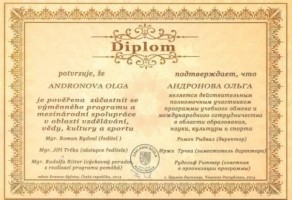 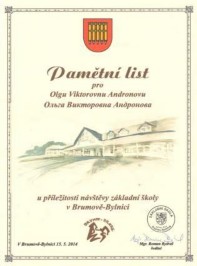 7.Достижения педагогического коллектива1. Учителя Захарова О.Е., Тюрина Л.В..Сальникова Л.В.,Ершова В.П. ,а также администрация школы  приняли участие в проведении городского семинара «Организация работы целевых групп учащихся в форме интегрированных занятий как средство повышения образовательных результатов в рамках подготовки к итоговой аттестации2.Учителя Захарова О.Е., Самолетникова М.А., Кузнецова У.Г. ,Родионова Е.В., Ершова В.П., Сухова С.Н.  провели открытые уроки для будущих 5х классов в рамках Дня открытых дверей.3. Герасимовская К.А. опубликовала статью в сборнике сочинений школьников Ярославской области «Моя семья в Великой отечественной войне»4.Новожилова Г.И.приняла участие в международном дистанционном конкурсе по орфографической грамотности «Грамотей -спринт 2015»4. Родионова Е.В.приняла участие в конкурсе «Учитель года» и заняла 2 место в городе.5. Туркина Д.А.приняла участие в областном конкурсе «Кембриджская весна»,в городском конкурсе «Мы вместе» ,интернет конкурсе «С Днем Победы»6.Леонтьева Н.И.участвовала в областном мастер – классе «Объемные изделия из кожи»Участие педагогических работников в профессиональных конкурсах8.Материально-техническая базаШкола размещается в 3 этажном здании. Общая площадь всех помещений составляет 7504 м2.Размер учебно-опытного земельного участка 7000м2.Число посадочных мест в столовой 320.В школе оборудовано и оснащено 43 учебных кабинета, из них: два кабинета информатики, оснащенные современными компьютерами, выделенной линией Интернет, и прочим оборудованиемкомплекс кабинетов по предмету «Технология» (для девочек): швейный, кулинарный, теоретическийМастерские для мальчиков ?????кабинет логопедакабинет психологаБиблиотека, с общим фондом книг, включая учебники - 28238,из них учебников - 12773кабинет социальных педагоговинспектора по делам несовершеннолетних2 спортивных зала                                          2 малых тренажерных залакомната для групп продленного дня ????методический кабинетмедицинский кабинет (смотровой и процедурный)актовый зал, оборудованный современным акустическим оборудованиеммузей истории школы8 гардеробов (3 – для начальной школы, 5 – для средней и старшей школыстоловая, буфет, оснащенные необходимым оборудованием Школа оснащена современным оборудованием, а именно:компьютеры – 73 единицы, из них: 10 ноутбуков, 13 нетбуков, 1 сервер. Все компьютеры школы объединены в локальную сеть (со скоростью передачи данных до1 Гбит в секунду) и выходом в Интернет.мультимедиа проектор – 10 единицинтерактивная доска - 7 единицдокумент-камера - 6 едиництелевизоры – 5 единиц магнитофоны – 7 единицпринтеры – 8 единицсканеры – 5 единицМФУ – 9 единиццифровой фотоаппарат – 1 единицавидеокамера – 1 единицамини-типография - 1 единицаВ школе ведется единая база данных АСИОУ, обеспечивающая обработку персональных данных и систематизацию учебного процесса. Осуществляется контентная фильтрация для ограничения доступа к сайтам и Интернет-ресурсам, не относящимся к учебному процессу. Вся информационная среда школы соответствует требованиям ФСТЭК России.В школьном фонде находится большая коллекция Электронных образовательных ресурсов (ЭОР)9.Задачи на 2015-2016 учебный год 1.Продолжить индивидуальную работу с учащимися ,имеющих трудности в обучении.2.Совершенствовать работу по подготовке учащихся к сдаче ОГЭ3.Продолжить работу предметных целевых групп в 10-11 классах ,направленную на более качественную подготовку выпускников к сдаче ЕГЭ.4.Администрации школы продолжить работу с педагогическим коллективом ,направленную на повышение квалификации сотрудников.5.По возможности совершенствовать материально-техническую базу.Директор школы                                О.В.АндроноваПОКАЗАТЕЛИ
ДЕЯТЕЛЬНОСТИ ОБЩЕОБРАЗОВАТЕЛЬНОЙ ОРГАНИЗАЦИИ,
1.Образовательная деятельность ПОДЛЕЖАЩЕЙ САМООБСЛЕДОВАНИЮ1.1Общая численность учащихся  885человек1.2Численность учащихся по образовательной программе начального общего образования 356человек1.3Численность учащихся по образовательной программе основного общего образования 450человек1.4Численность учащихся по образовательной программе среднего общего образования 79 человек1.5Численность/удельный вес численности учащихся, успевающих на "4" и "5" по результатам промежуточной аттестации, в общей численности учащихся 338/40%1.6Средний балл государственной итоговой аттестации выпускников 9 класса по русскому языку3,91.7Средний балл государственной итоговой аттестации выпускников 9 класса по математике3,511.8Средний балл единого государственного экзамена выпускников 11 класса по русскому языку661.9Средний балл единого государственного экзамена выпускников 11 класса по математике4,3(база)42(профиль)1.10Численность/удельный вес численности выпускников 9 класса, получивших неудовлетворительные результаты на государственной итоговой аттестации по русскому языку, в общей численности выпускников 9 класса01.11Численность/удельный вес численности выпускников 9 класса, получивших неудовлетворительные результаты на государственной итоговой аттестации по математике, в общей численности выпускников 9 класса1/1,47%1.12Численность/удельный вес численности выпускников 11 класса, получивших результаты ниже установленного минимального количества баллов единого государственного экзамена по русскому языку, в общей численности выпускников 11 класса01.13Численность/удельный вес численности выпускников 11 класса, получивших результаты ниже установленного минимального количества баллов единого государственного экзамена по математике, в общей численности выпускников 11 класса01.14Численность/удельный вес численности выпускников 9 класса, не получивших аттестаты об основном общем образовании, в общей численности выпускников 9 класса1/47%1.15Численность/удельный вес численности выпускников 11 класса, не получивших аттестаты о среднем общем образовании, в общей численности выпускников 11 класса01.16Численность/удельный вес численности выпускников 9 класса, получивших аттестаты об основном общем образовании с отличием, в общей численности выпускников 9 класса0/0%1.17Численность/удельный вес численности выпускников 11 класса, получивших аттестаты о среднем общем образовании с отличием, в общей численности выпускников 11 класса0/0%1.18Численность/удельный вес численности учащихся, принявших участие в различных олимпиадах, смотрах, конкурсах, в общей численности учащихся 690/73%1.19Численность/удельный вес численности учащихся - победителей и призеров олимпиад, смотров, конкурсов, в общей численности учащихся, в том числе: 101/11%1.19.1Регионального уровня 1/0,1%1.19.2Федерального уровня 1/0,1%1.19.3Международного уровня01.20Численность/удельный вес численности учащихся, получающих образование с углубленным изучением отдельных учебных предметов, в общей численности учащихся01.21Численность/удельный вес численности учащихся, получающих образование в рамках профильного обучения, в общей численности учащихся01.22Численность/удельный вес численности обучающихся с применением дистанционных образовательных технологий, электронного обучения, в общей численности учащихся01.23Численность/удельный вес численности учащихся в рамках сетевой формы реализации образовательных программ, в общей численности учащихся01.24Общая численность педагогических работников, в том числе: 691.25Численность/удельный вес численности педагогических работников, имеющих высшее образование, в общей численности педагогических работников 631.26Численность/удельный вес численности педагогических работников, имеющих высшее образование педагогической направленности (профиля), в общей численности педагогических работников47/68,11%1.27Численность/удельный вес численности педагогических работников, имеющих среднее профессиональное образование, в общей численности педагогических работников 7/10,14%1.28Численность/удельный вес численности педагогических работников, имеющих среднее профессиональное образование педагогической направленности (профиля), в общей численности педагогических работников7/10,14%1.29Численность/удельный вес численности педагогических работников, которым по результатам аттестации присвоена квалификационная категория, в общей численности педагогических работников, в том числе:44/63,76%1.29.1Высшая 17/38,631.29.2Первая27/61,361.30Численность/удельный вес численности педагогических работников в общей численности педагогических работников, педагогический стаж работы которых составляет:1.30.1До 5 лет11/15,94%1.30.2Свыше 30 лет24/34,78%1.31Численность/удельный вес численности педагогических работников в общей численности педагогических работников в возрасте до 30 лет12/17,39%1.32Численность/удельный вес численности педагогических работников в общей численности педагогических работников в возрасте от 55 лет21/30,43%1.33Численность/удельный вес численности педагогических и административно-хозяйственных работников, прошедших за последние 5 лет повышение квалификации/профессиональную переподготовку по профилю педагогической деятельности или иной осуществляемой в образовательной организации деятельности, в общей численности педагогических и административно-хозяйственных работников56/81,15%1.34Численность/удельный вес численности педагогических и административно-хозяйственных работников, прошедших повышение квалификации по применению в образовательном процессе федеральных государственных образовательных стандартов, в общей численности педагогических и административно-хозяйственных работников51/73,91%2.Инфраструктура2.1Количество компьютеров в расчете на одного учащегося0,082.2Количество экземпляров учебной и учебно-методической литературы из общего количества единиц хранения библиотечного фонда, состоящих на учете, в расчете на одного учащегося14,432.3Наличие в образовательной организации системы электронного документооборотада2.4Наличие читального зала библиотеки, в том числе:да2.4.1С обеспечением возможности работы на стационарных компьютерах или использования переносных компьютеровнет2.4.2С медиатекойнет2.4.3Оснащенного средствами сканирования и распознавания текстовнет2.4.4С выходом в Интернет с компьютеров, расположенных в помещении библиотекинет2.4.5С контролируемой распечаткой бумажных материаловнет2.5Численность/удельный вес численности учащихся, которым обеспечена возможность пользоваться широкополосным Интернетом (не менее 2 Мб/с), в общей численности учащихся885/100%2.6Общая площадь помещений, в которых осуществляется образовательная деятельность, в расчете на одного учащегося3,65кв. мПредметГодВсего сдавалиНесправилисьСред-ний балл по школеСредний балл погородуСред-ний балл по облас-тиСред-ний балл по РФРусскийЯзык20132014201525292800067,567,626667,4371,365,3067,170,863,465,9Математика20132014252902851,154,6751,5849,4448,6548,7Математика(базовый уровень)20152004,3Математика(профильный уровень)20152244253,452,550,9Физика201320142015512310052,047,1652,055,7353,6452,6946,853,653,551,1Химия20132014201534400067,6656,255168,1266,8259,667,8Биология201320142015361000164,060,834762,2857,260,5259,558,258,653,6История20132014201524300057,0686062,6055,459,4854,755,954,847,1География201320142015000Английский язык201320142015040067,2566,7Обществознание20132014201519121600061,0646262,2158,460,6258,457,859,658,6Литература201320142015021000070,56860,558,96157,1Информатика и ИКТ20132014201524101060,055,664272,8864,268,8262,463,163,154Название профессионального конкурса2014 – 2015учебный годРодионова Е.В.«Учитель года» 2 место в городе.